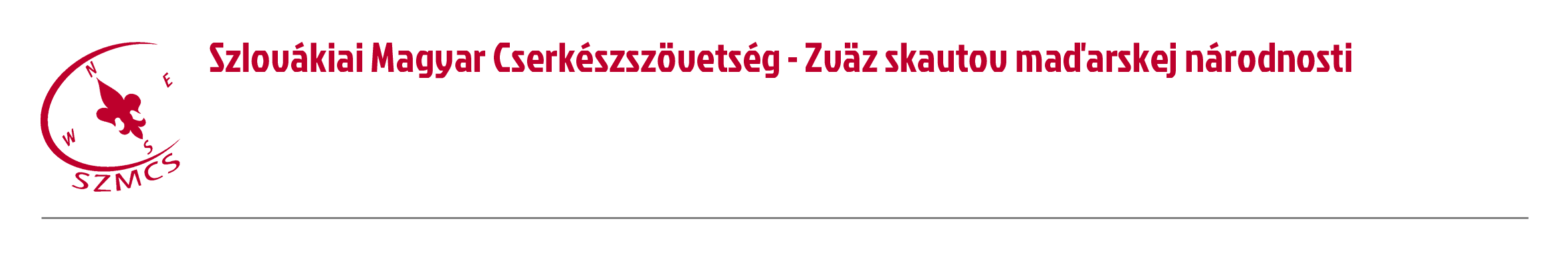 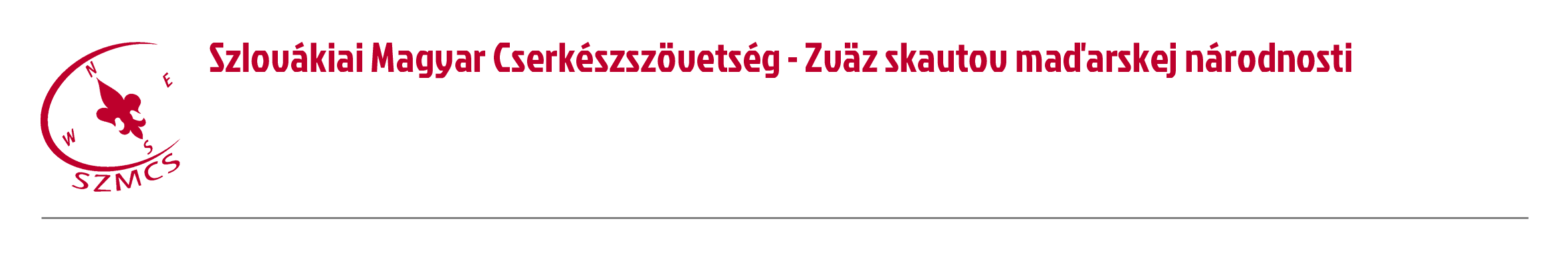 Hungarian Scouts Association in Slovakia	Számlaszám: IBAN: SK96 0200 0000 0000 05430122 Nám. sv. Štefana 296/6., SK-929 01 Dunajská Streda – Dunaszerdahely	  BIC/SWIFT: SUBASKBX (VÚB, a.s.) Tel.: +421(0)31/5527121, +421(0)918 512 292	IČO: 17641896   DIČ: 2021092964E-mail: szmcs@szmcs.sk   Web: www.szmcs.sk	Bejegyzési szám: VVS/1-909/90-74  (MV SR) Naša značka - Iktatási szám:	Vybavuje - Ügyintéző:Határozatoka Szövetségi Cserkésztanács 2014. június 20-án megtartott XXXV. üléséről2014/XXXV/1	Az SZCST elfogadta az ügyvezető elnök beszámolóját az elmúlt időszak történéseiről.2014/XXXV/2	Az SZCST elfogadta az ügyvezető elnök pénzügyi beszámolóját.2014/XXXV/3	Az SZCST úgy határozott, hogy Füleken a bérlet irányába menjen a tárgyalás a társtulajdonosokkal.2014/XXXV/4	Az SZCST megbízza Kocur Lászlót, Szabó Csillát és Bodzás Gergelyt egy füleki támogatói brozsúra összeállításával 2014. augusztus 31-ig.2014/XXXV/5	Az SZCST újraindítja a felfüggesztett kőhídgyarmati csapatot, amennyiben igazolja a csapatalapítás feltételeinek meglétét az Alapszabályban leírtak szerint.2014/XXXV/6	Az SZCST megbízza Kocur Lászlót, hogy tájékoztassa az MCSSZ vezetőségét, hogy az újraalakuló kőhídgyarmati csapatnak lesznek esztergomi tagjai is, és kérje az MCSSZ hivatalos álláspontját az esztergomi csapat regisztrációjának elutasításával kapcsolatban.